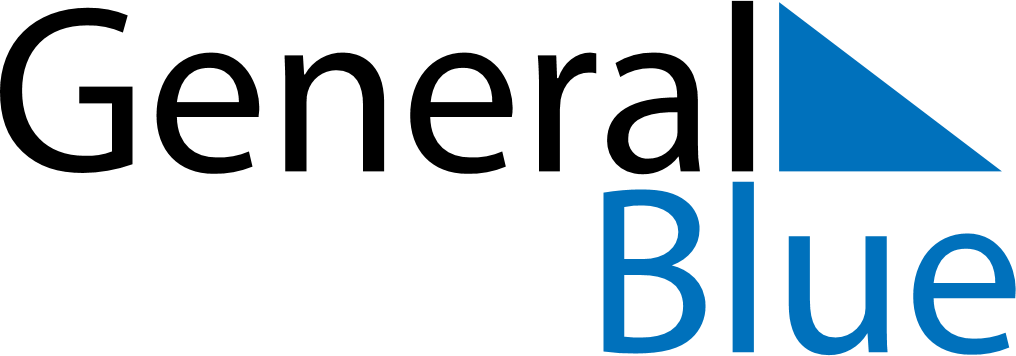 Dominican Republic 2018 HolidaysDominican Republic 2018 HolidaysDATENAME OF HOLIDAYJanuary 1, 2018MondayNew Year’s DayJanuary 6, 2018SaturdayEpiphanyJanuary 21, 2018SundayOur Lady of AltagraciaJanuary 29, 2018MondayDuarte’s BirthdayFebruary 27, 2018TuesdayIndependence DayMarch 30, 2018FridayGood FridayApril 30, 2018MondayLabour DayMay 31, 2018ThursdayCorpus ChristiAugust 16, 2018ThursdayRestoration DaySeptember 24, 2018MondayOur Lady of las MercedesNovember 12, 2018MondayConstitution DayDecember 25, 2018TuesdayChristmas Day